MUSTERLEISTUNGSVERZEICHNIS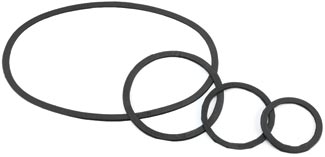 Frostschutz-Einsatz für StraßenkappenFrostschutz Gummi-Einsatz für Straßenkappen zur Verhinderung von Festfrieren sowie zum Schutz vor eindringendem Wasser und sonstigen Verschmutzungen.Unterflurhydrant DN 80 (341/236mm) DIN 4055 	Stück ____ 	  EP____ 	GP____Schieber (157mm) DIN 4056 				Stück ____ 	  EP____ 	GP____Hausanschlussarmatur (92mm) DIN 4057/38 (A) 	Stück ____ 	  EP____ 	GP____Hausanschlussarmatur (118mm) DIN 4057/74 (B) 	Stück ____ 	  EP____ 	GP____Fabrikat:			MÜCHER DICHTUNGEN oder gleichwertig 				50226 Frechen, T +49 2234 928 03-0, F -55Dichtungsmaterial:		EPDM Dichtprofil nach DIN EN 681-1Temperaturbeständigkeit:	-40°C bis +120°C, kurzfristige Spitzentemperatur +160°CNorm/Zulassung:		DIN EN 681-1, CE06